COMITE DEPARTEMENTAL DE TENNIS DE TABLE 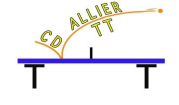 Maison départementale des sports – 4 rue Refembre 03000 MOULINS Tel : 04.70.47.20.16 Assemblée générale du CD03TT Dimanche 04 septembre 2022 IMPORTANT RAPPEL Le président de chaque club ou l’élu licencié du club, détenteur du pouvoir signé par le  président, vote au prorata du nombre de licencié suivant le tableau ci-dessous : - plus de 2 licenciés et moins de 11 1 voix - plus de 10 licenciés et moins de 21 2 voix - plus de 20 licenciés et moins de 51 3 voix - de 51 à 500 licenciés : 1 voix supplémentaire par 50 ou fraction de 50 - de 501 à 1.000 licenciés : 1 voix supplémentaire par 100 ou fraction de 100 - au-delà de 1.000 licenciés : 1 voix supplémentaire par 500 ou fraction de 500. POUVOIR A PRESENTER AU POINTAGE DES ASSOCIATIONS le 04 septembre 2022. ________________________________________________________ POUVOIR Madame, Monsieur …………………………………………………………………………… Président de l’Association : ……………………………………………………………… Donne POUVOIR, pour le représenter et agir en son nom, au cours de l’Assemblée Générale du Comité Départemental de Tennis de Table qui aura lieu le 04 Septembre 2022 à MOULINS. Madame,  Monsieur,………………………………………………………………………………… Date de naissance………………………………………………………………………. N° de licence…………………………… Date de validation…………………………… A la date de l’Assemblée Générale, le (la) représentant(e) devra être titulaire de la  licence pour la saison 2021/2022.  A…………………. le………         BON POUR ACCEPTATION                                                            Signature : LE PRESIDENT